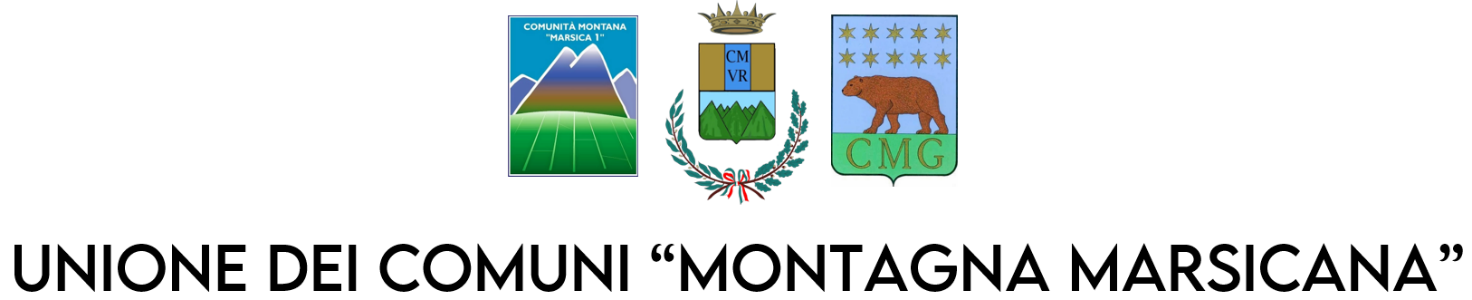                        Domanda di accesso al centro diurno per disabili Ecad n. 2CHIEDEIn qualità di (*):curatore, esercente responsabilità genitoriale, familiare, tutore legaleValendosi della facoltà prevista dall'articolo 47 del Decreto del Presidente della Repubblica 28/12/2000, n. 445, consapevole delle sanzioni penali previste dall'articolo 76 del Decreto del Presidente della Repubblica 28/12/2000, n. 445 e dall'articolo 483 del Codice Penale nel caso di dichiarazioni non veritiere e di falsità in atti,DICHIARAche i componenti del proprio nucleo familiare, compreso il richiedente, alla data di presentazione della domanda, come risulta dallo stato di famiglia anagrafico, sono i seguentiGrado di parentela (*):coniuge, figlio/figlia, fratello/sorella, genitore suocero/suocera, genero/nuora, altro parente o affine, conviventeProfessione (**):studente, dirigente, quadro, impiegato, operaio, imprenditore, libero professionista, lavoratore in proprio, socio di cooperativa, coadiuvante, casalinga, pensionato, disoccupato, infante, altroDICHIARA INOLTREChe la persona da inserire nel centro diurno è affetta da minorazioni, psichiche e/o sensoriali medio-lievi, medio-gravi, che abbiano assolto l'obbligo scolastico e con una età compresa tra i 18 e i 65 anni, con la finalità di garantire percorsi educativi per il mantenimento e lo sviluppo dell’autonomia personale e sociale dei disabili adulti attraverso attività ricreative, occupazionali e di partecipazione alla vita sociale, favorendo in particolare l’inclusione nella comunità locale.Il sottoscrittoIl sottoscrittoIl sottoscrittoIl sottoscrittoIl sottoscrittoCognome Cognome Cognome NomeCodice Fiscale DATA DI NASCITASESSO LUOGO DI NASCITA LUOGO DI NASCITA CITTADINANZATelefono fissoTelefono cellulare Telefono cellulare Posta elettronica certificata Posta elettronica ordinaria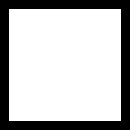 per sé stessoper sé stessoper sé stessoper sé stessoper il seguente familiare o tutelatoper il seguente familiare o tutelatoper il seguente familiare o tutelatoper il seguente familiare o tutelatoIN QUALITÀ DI:IN QUALITÀ DI:IN QUALITÀ DI:IN QUALITÀ DI:Cognome Cognome NomeCodice Fiscale DATA DI NASCITASESSO LUOGO DI NASCITA CITTADINANZAattualmente residente inattualmente residente inattualmente residente inattualmente residente inattualmente residente inCOMUNEVIA/PIAZZACIVICOPROVINCIACAPCognome Nome Data di Nascita Grado di parentela (*)Professione (*)Elenco degli allegatiElenco degli allegaticopia del certificato di invalidità o altra prescrizione per frequentazione centrocertificazione medica di disabilità e di diagnosi funzionale (se in grado di vita comunitaria)copia del documento d'identitàCopia documento Isee altri allegati (specificare )Informativa sul trattamento dei dati personali(ai sensi del Regolamento Comunitario 27/04/2016, n. 2016/679 e del Decreto Legislativo 30/06/2003, n. 196)Informativa sul trattamento dei dati personali(ai sensi del Regolamento Comunitario 27/04/2016, n. 2016/679 e del Decreto Legislativo 30/06/2003, n. 196)dichiaro di aver preso visione dell'informativa relativa al trattamento dei dati personali pubblicata sul sito internet dell'Amministrazione destinataria, titolare del trattamento delle informazioni trasmesse all'atto della presentazione dell'istanza.Di fare la domanda per il Centro Diurno per Disabili ubicato nel comune di: (barrare con una x in corrispondenza)Comune di Aielli;Comune di Carsoli;Comune di Celano;Comune di Civita D’Antino frazione di Pero dei Santi;LUOGO DATA IL/LA DICHIARANTE 